1     Partner Details1     Partner Details1     Partner DetailsProjektname:Projektname:Organisation:Organisation:Adresse Objekt:Adresse Objekt:Kontaktperson:Kontaktperson:Adresse Kontakt:Adresse Kontakt:Entscheider:Entscheider:E-Mail:E-Mail:Telefonnummer:Telefonnummer:SoSe Ansprechpartner:SoSe Ansprechpartner:2      Infos zum Verbrauch / Gebäude2      Infos zum Verbrauch / Gebäude2      Infos zum Verbrauch / Gebäude2      Infos zum Verbrauch / Gebäude2      Infos zum Verbrauch / Gebäude2      Infos zum Verbrauch / Gebäude2      Infos zum Verbrauch / Gebäude2      Infos zum Verbrauch / GebäudeEigenverbrauch:JaJaNeinNeinArt Eigenverbrauch:Jahresverbrauch:Nutzbare Dachfläche:Google-Maps Foto mit eingezeichneter Wunschfläche:3      Sonstiges3      Sonstiges3      Sonstiges3      SonstigesFinanzierung:Statik geprüft:Willensbekundung:Willensbekundung:Anmerkungen: 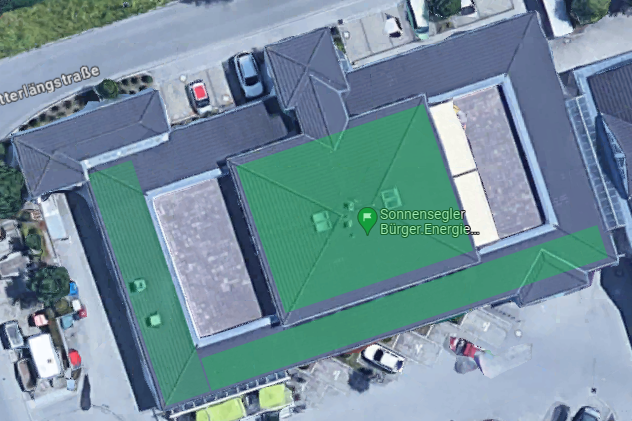 